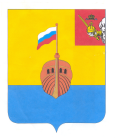 РЕВИЗИОННАЯ КОМИССИЯ ВЫТЕГОРСКОГО МУНИЦИПАЛЬНОГО РАЙОНА162900, Вологодская область, г. Вытегра, пр. Ленина, д.68тел. (81746)  2-22-03,  факс (81746) ______,       e-mail: revkom@vytegra-adm.ruКРАТКАЯ ИНФОРМАЦИЯ  о результатах   контрольного мероприятия  «Документарная проверка в МБУК «Вытегорский РЦК» использования средств, полученных в виде межбюджетных трансфертов от сельского поселения Алмозерское на выполнение части полномочий в сфере культуры за 2014-2017 годы».Наименование (тема) контрольного мероприятия: «Документарная проверка в МБУК «Вытегорский РЦК» использования средств, полученных в виде межбюджетных трансфертов от сельского поселения Алмозерское на выполнение части полномочий в сфере культуры за 2014-2017 годы».Основание проведения контрольного мероприятия: требование Следственного отдела по Вытегорскому району СУ СК России по Вологодской области № 40пр-2017 от 04.04.2017, , распоряжение № 30 от 05.04.2017 года.Цель(и) контрольного мероприятия: осуществление контроля за законностью, результативностью (эффективностью и экономностью) использования средств бюджета и муниципальной собственности.Объекты контрольного мероприятия: МБУК «Вытегорский РЦК»Проверяемый период времени:     2014 год, 2015 год, 2016 год,    январь - март 2017 года Сроки проведения контрольного мероприятия: с  05.04.2017 г.  по 15.05.2017 г. Исполнители контрольного мероприятия: Н.В.Зелинская – председатель Ревизионной комиссии ВМРКраткая характеристика проверяемой сферы и деятельности объектов контроля (при необходимости):     Юридический адрес проверяемого объекта: 162900, Россия, Вологодская область,  г.Вытегра, пр. Советский, д.23аИНН   3508007555                КПП 350801001БИК 041909001Сведения о замещении должностей руководителя и главного бухгалтера за проверяемый период:Директор МБУК «Вытегорский районный центр культуры» – Лариса Викторовна Садикова.Главный бухгалтер: январь –июль 2014 года Земская Е.В.,  август 2014 г. -  февраль 2015 г. Аристархова Н. В.  с февраля 2015 г по настоящее время Тормозова Л.Ю. бухгалтер 1 категории централизованной бухгалтерии МКУ «Многофункциональный центр предоставления государственных и муниципальных услуг в Вытегорском районе» Документарная проверка исполнения принятых обязательств по исполнению полномочий в сфере культурыАнализ проводился в отношении следующих документов:-в составе дел «Приказы» -  приказы по личному составу, приказы об установлении ежемесячных денежных поощрений, приказы на премирование, приказы на оказание материальной помощи;-в составе дел «Личное дело» - трудовые договора и дополнительные соглашения к ним.-в составе дел «Журнал операций»  - платежные поручения и реестры к ним, расчетно-платежные ведомости, табеля учета рабочего времени;Согласно Федерального закона от 06 октября 2003 года  № 131-ФЗ «Об общих принципах организации местного самоуправления в Российской Федерации»:-статьи 14 к  вопросам местного значения городского, сельского поселения относятся«11) организация библиотечного обслуживания населения, комплектование и обеспечение сохранности библиотечных фондов библиотек поселения;12) создание условий для организации досуга и обеспечения жителей поселения услугами организаций культуры;».-статьи 15 к вопросам местного значения муниципального района могут быть отнесены«4. Органы местного самоуправления отдельных поселений, входящих в состав муниципального района, вправе заключать соглашения с органами местного самоуправления муниципального района о передаче им осуществления части своих полномочий по решению вопросов местного значения за счет межбюджетных трансфертов, предоставляемых из бюджетов этих поселений в бюджет муниципального района в соответствии с Бюджетным кодексом Российской Федерации.».Руководствуясь Федеральным законом № 131-ФЗ сельское поселение Алмозерское передает часть полномочий в сфере культуры Администрации Вытегорского муниципального района. Исполнение данных полномочий осуществляет   Муниципальное бюджетное учреждение культуры «Вытегорский районный центр культуры» (далее – МБУК «ВРЦК» или Учреждение).  Выводы: Анализ представленных к проверке материалов (Соглашения, отчеты, бюджетная отчетность) подтверждает исполнение принятых Соглашениями обязательств, как со стороны сельского поселения Алмозерское, так и со стороны Администрации Вытегорского муниципального района.  Администрацией сельского поселения Алмозерское допущены нарушения положений решения о бюджете поселения.3.По результатам проверки начисления и выплаты заработной платы работникам филиала «Алмозерский» МБУК «Вытегорский РЦК» выявлены нарушения на сумму 24998,70 рублей.Общая сумма проверенных средств –8051,8 тыс.рублей. Предложения:  Материалы проверки направить инициатору проверки – в Следственный отдел по Вытегорскому району СУ СК России по Вологодской области для дальнейшего проведения следственных мероприятий.Председатель Ревизионной комиссии                                              _____________             / Н.В.Зелинская/                                                                                                                           